154 UnitsTownhouses	13%	20   $	2,900		$	58,000     $	696,000     $	34,800  Total	100%	154   $	2,163  avg	$	333,100    $	3,997,200    $	25,956Vacancy	5.00%  $	(16,655)	(199,860.00)   $	(1,298)INefo;>.erat1r:i1r1frcome·	 		A\$ c;;;Ltl6?J a3----,, '':i'-'i::'. ;913:2f!l,Oo-J-$5:;, ,•:-<>t2;s1:tlCap Rate	 	Rounded	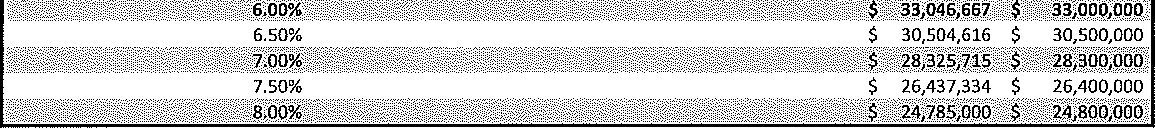 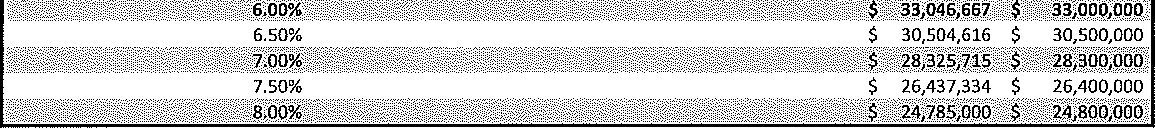 5.50%	.6-i,!,0,D/ 0,0<- Likely Cap/ValueFor valuation full Tax Assessment is assumed - no discount for AbatementCenter Street School Redevelopment Budget154 UnitsCost/sf$     175 Studios$     175  1 Bedroom$     175  2 Bedroom$     175 Townhouses Total UnitsSpacesUnderground Parking Garage TOTALZONING & APPROVALS BUILDERS RISK INSURANCE APPRAISAL/MARKET REPORTS TITLE INSURANCEBANK FEES /CLOSING ARCHITECTURAL ENGINEERINGSITE ENGINEERING & SURVEYBANK/MTG BROKER FEESINTEREST RESERVE FOR CONSTRUCTIONSubtotal Soft CostsLand FactorTOTAL      unit sf	#		total sf	       804		14		11,256857	98	83,9861,100	22	24,200891	134	119,4421,350	20	27,000154	146,44225,000	!!!!8/15/2021INTEREST RESERVE FOR CONSTRUCTIONLoan Amount Interest  Rate Average OutstandingEstimated Interest Reserve Year 1 Estimated Interest Reserve Year 2 Tota! Interest Reserve75% LTC60%100%$	25,750,0003.50%540,750901,2501,442,00075.0%   Bank LoanPrime Rate Margin Interest RateCapital Structure3.25%0.25%3.50%as of June 2021	UBOR to be phased out 12/2021- no longer applicable reference rate,   	Debt Tota! Cost   	25,750,000  $	34,339,350TypeTypeMonthly 	%	Number	Rent/Unit	Monthly 	%	Number	Rent/Unit	Monthly 	%	Number	Rent/Unit	Monthly 	Income	AnnualizedIncomePer UnitStudios9%9%14 $1,800$	25,200   $302,400$	21,6001 Bedroom64%64%98 $2,000$	196,000    $2,352,000$	24,0002 Bedroom14%14%22 $2,450$	53,900    $646,800$	29,400Adjusted Gross Rental IncomeExpenses$	316,445$	3,797,340$	24,658Real Estate Taxes (see note)AssessmentAssessment$	33,200,00039,87$	110,3071,323,684$	8,595Property & Liability Insurance$	4,16750,000$	325Water Sewer$	1,50018,000$	117Electric/gasCommon AreaCommon Area$	1,20014,400$	94Maintenance400/unit annualy/unit annualy$	5,133$	5,13361,600$	400Repairs600/unit annualy/unit annualy$	7,700$	7,70092,400$	600Commissions3turnovers per yearturnovers per year$	541$	5416,489$	42Professional Fees$	208$	2082,500$	16Operating Expenses$	3,800$	3,80045,600$	296Marketing$	833$	83310,000$	65Management	fixed price	5.00%  $	15,822	189,867    $	1,233  Management	fixed price	5.00%  $	15,822	189,867    $	1,233  Management	fixed price	5.00%  $	15,822	189,867    $	1,233  Management	fixed price	5.00%  $	15,822	189,867    $	1,233  Management	fixed price	5.00%  $	15,822	189,867    $	1,233  Management	fixed price	5.00%  $	15,822	189,867    $	1,233  Management	fixed price	5.00%  $	15,822	189,867    $	1,233  Management	fixed price	5.00%  $	15,822	189,867    $	1,233  Total Expenses$	151,212$	151,212$	151,212$	151,212$	151,2121,814,540$	11,783Total CostCost/unit$  1,969,800$   140,700$ 14,697,550$   149,975$ 4,235,000$   192,500$ 20,902,350$   155,988$  4,725,000$   236,250$ 25,627,350$   392,238$   4,525,000$	29,383$ 30,152,350$   421,62150,000$	32545,000$	29215,000$	9725,000$	162100,000$	649625,000$	4,058225,000$	1,46150,000$	32570,000$	4551,442,000$	9,3642,647,000$     17,1881,540,000$     10,000$ 34,339,350$    222,983